Hypofractionated radiotherapy in breast cancer: a 10-year single institution experienceSupplementary FileFigure S1. Local recurrences (A) and overall survival (B) related to the number of radiotherapy fractionsA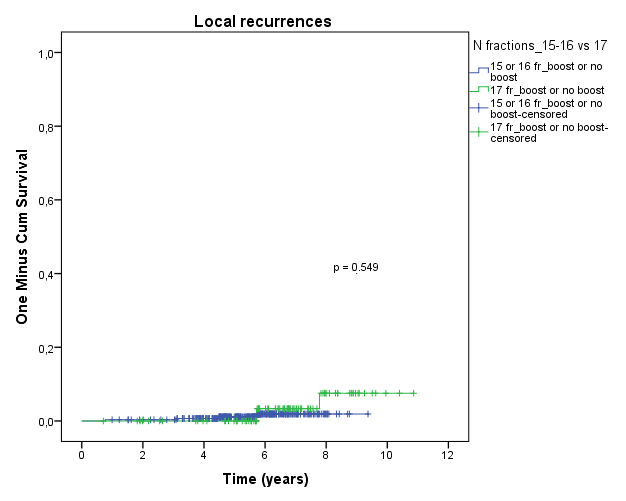 B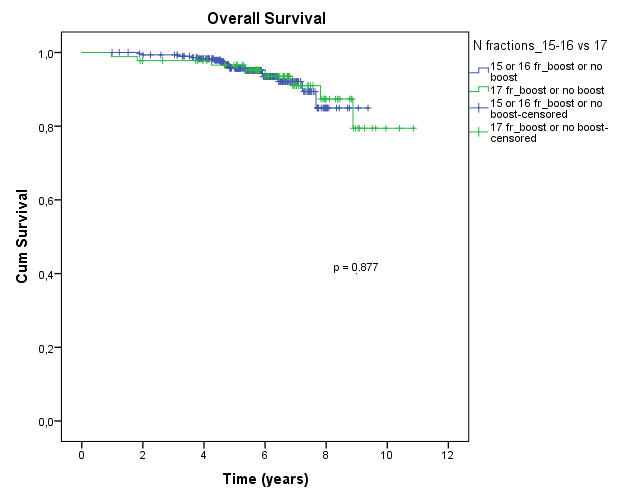 Figure S2. Local recurrences (A) and overall survival (B) related to the delivery of boostA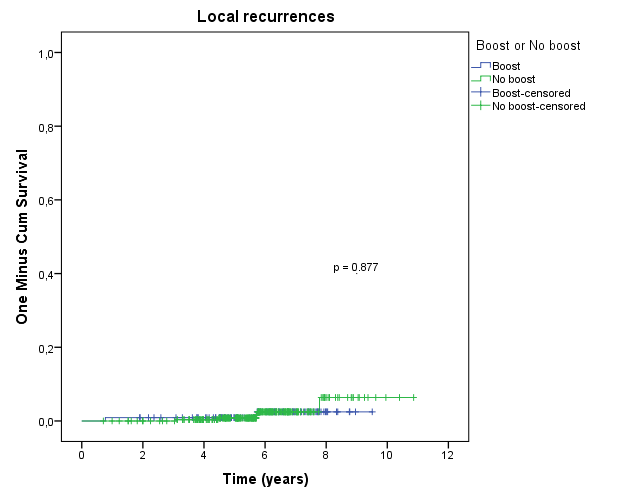 B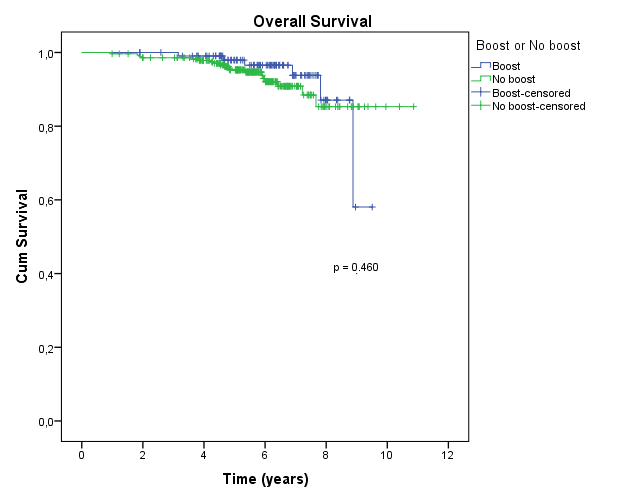 